附件合肥物质院岗位竞聘申请表姓名陶玉强陶玉强性别性别性别性别男男出生年月出生年月1979.1.81979.1.8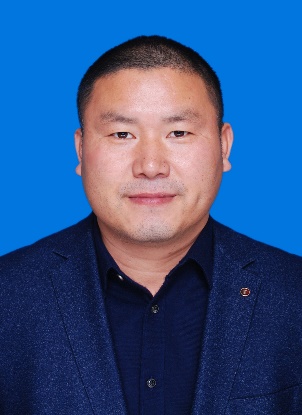 民族汉汉籍贯籍贯籍贯籍贯安徽铜陵安徽铜陵出生地出生地铜陵铜陵党派中共党员中共党员入党时间入党时间入党时间入党时间2004.072004.07参加工     作时间参加工     作时间19981998户口所在地合肥蜀山区科学家园16幢1001室合肥蜀山区科学家园16幢1001室合肥蜀山区科学家园16幢1001室合肥蜀山区科学家园16幢1001室合肥蜀山区科学家园16幢1001室合肥蜀山区科学家园16幢1001室合肥蜀山区科学家园16幢1001室合肥蜀山区科学家园16幢1001室健康状况健康状况良好良好外语语种外语语种外语水平外语水平外语水平最高学历最高学历本科本科本科本科本科本科本科最高学位最高学位最高学位学士学士学士毕业院校及专业毕业院校及专业北京体育大学 教育学北京体育大学 教育学北京体育大学 教育学北京体育大学 教育学北京体育大学 教育学北京体育大学 教育学北京体育大学 教育学何时何单位获现学位何时何单位获现学位何时何单位获现学位北京体育大学北京体育大学北京体育大学现专业技术职务现专业技术职务六级职员六级职员六级职员六级职员六级职员六级职员六级职员现专业技术职务任职时间现专业技术职务任职时间现专业技术职务任职时间2021.032021.032021.03现工作单位现工作单位合肥物质院服务中心安防服务部合肥物质院服务中心安防服务部合肥物质院服务中心安防服务部合肥物质院服务中心安防服务部合肥物质院服务中心安防服务部合肥物质院服务中心安防服务部合肥物质院服务中心安防服务部合肥物质院服务中心安防服务部合肥物质院服务中心安防服务部合肥物质院服务中心安防服务部合肥物质院服务中心安防服务部合肥物质院服务中心安防服务部合肥物质院服务中心安防服务部办公电话办公电话手机号手机号手机号18055158885180551588851805515888518055158885电子邮箱电子邮箱taoyq@hfcas.ac.cn配偶情况配偶情况姓名姓名姓名牛芳牛芳牛芳牛芳牛芳户口所在地户口所在地合肥合肥合肥配偶情况配偶情况工作单位及职务工作单位及职务工作单位及职务合肥蜀山区琥珀中学教师合肥蜀山区琥珀中学教师合肥蜀山区琥珀中学教师合肥蜀山区琥珀中学教师合肥蜀山区琥珀中学教师合肥蜀山区琥珀中学教师合肥蜀山区琥珀中学教师合肥蜀山区琥珀中学教师合肥蜀山区琥珀中学教师合肥蜀山区琥珀中学教师竞聘岗位竞聘岗位服务中心环卫管理部主管服务中心环卫管理部主管服务中心环卫管理部主管服务中心环卫管理部主管服务中心环卫管理部主管服务中心环卫管理部主管服务中心环卫管理部主管服务中心环卫管理部主管服务中心环卫管理部主管服务中心环卫管理部主管服务中心环卫管理部主管服务中心环卫管理部主管服务中心环卫管理部主管主要学历(从大学起在国内外何单位学习，起止年月、专业，学历、学位)主要学历(从大学起在国内外何单位学习，起止年月、专业，学历、学位)主要学历(从大学起在国内外何单位学习，起止年月、专业，学历、学位)主要学历(从大学起在国内外何单位学习，起止年月、专业，学历、学位)主要学历(从大学起在国内外何单位学习，起止年月、专业，学历、学位)主要学历(从大学起在国内外何单位学习，起止年月、专业，学历、学位)主要学历(从大学起在国内外何单位学习，起止年月、专业，学历、学位)主要学历(从大学起在国内外何单位学习，起止年月、专业，学历、学位)主要学历(从大学起在国内外何单位学习，起止年月、专业，学历、学位)主要学历(从大学起在国内外何单位学习，起止年月、专业，学历、学位)主要学历(从大学起在国内外何单位学习，起止年月、专业，学历、学位)主要学历(从大学起在国内外何单位学习，起止年月、专业，学历、学位)主要学历(从大学起在国内外何单位学习，起止年月、专业，学历、学位)主要学历(从大学起在国内外何单位学习，起止年月、专业，学历、学位)主要学历(从大学起在国内外何单位学习，起止年月、专业，学历、学位)2005-2010 北京体育大学  教育学专业  本科  学士学位2005-2010 北京体育大学  教育学专业  本科  学士学位2005-2010 北京体育大学  教育学专业  本科  学士学位2005-2010 北京体育大学  教育学专业  本科  学士学位2005-2010 北京体育大学  教育学专业  本科  学士学位2005-2010 北京体育大学  教育学专业  本科  学士学位2005-2010 北京体育大学  教育学专业  本科  学士学位2005-2010 北京体育大学  教育学专业  本科  学士学位2005-2010 北京体育大学  教育学专业  本科  学士学位2005-2010 北京体育大学  教育学专业  本科  学士学位2005-2010 北京体育大学  教育学专业  本科  学士学位2005-2010 北京体育大学  教育学专业  本科  学士学位2005-2010 北京体育大学  教育学专业  本科  学士学位2005-2010 北京体育大学  教育学专业  本科  学士学位2005-2010 北京体育大学  教育学专业  本科  学士学位主要经历(在国内外何单位工作、任职及专业技术职务聘用起止年月)主要经历(在国内外何单位工作、任职及专业技术职务聘用起止年月)主要经历(在国内外何单位工作、任职及专业技术职务聘用起止年月)主要经历(在国内外何单位工作、任职及专业技术职务聘用起止年月)主要经历(在国内外何单位工作、任职及专业技术职务聘用起止年月)主要经历(在国内外何单位工作、任职及专业技术职务聘用起止年月)主要经历(在国内外何单位工作、任职及专业技术职务聘用起止年月)主要经历(在国内外何单位工作、任职及专业技术职务聘用起止年月)主要经历(在国内外何单位工作、任职及专业技术职务聘用起止年月)主要经历(在国内外何单位工作、任职及专业技术职务聘用起止年月)主要经历(在国内外何单位工作、任职及专业技术职务聘用起止年月)主要经历(在国内外何单位工作、任职及专业技术职务聘用起止年月)主要经历(在国内外何单位工作、任职及专业技术职务聘用起止年月)主要经历(在国内外何单位工作、任职及专业技术职务聘用起止年月)主要经历(在国内外何单位工作、任职及专业技术职务聘用起止年月)1994-2002年 安徽省体育局重竞技中心 运动健将、全国冠军2002-2010年 解放军八一体育工作大队 文职正连2010年12月-2011年12月 后勤服务中心 消防技防 八级职员2012年01月-2016年08月 后勤服务中心 治安保卫管理工作 2016年09月 后勤服务中心园区治安办副主管 七级职员2020年06月 服务中心综合保卫部副主管  2021年12月至今 服务中心安防服务部副主管/支部支委、六级职员1994-2002年 安徽省体育局重竞技中心 运动健将、全国冠军2002-2010年 解放军八一体育工作大队 文职正连2010年12月-2011年12月 后勤服务中心 消防技防 八级职员2012年01月-2016年08月 后勤服务中心 治安保卫管理工作 2016年09月 后勤服务中心园区治安办副主管 七级职员2020年06月 服务中心综合保卫部副主管  2021年12月至今 服务中心安防服务部副主管/支部支委、六级职员1994-2002年 安徽省体育局重竞技中心 运动健将、全国冠军2002-2010年 解放军八一体育工作大队 文职正连2010年12月-2011年12月 后勤服务中心 消防技防 八级职员2012年01月-2016年08月 后勤服务中心 治安保卫管理工作 2016年09月 后勤服务中心园区治安办副主管 七级职员2020年06月 服务中心综合保卫部副主管  2021年12月至今 服务中心安防服务部副主管/支部支委、六级职员1994-2002年 安徽省体育局重竞技中心 运动健将、全国冠军2002-2010年 解放军八一体育工作大队 文职正连2010年12月-2011年12月 后勤服务中心 消防技防 八级职员2012年01月-2016年08月 后勤服务中心 治安保卫管理工作 2016年09月 后勤服务中心园区治安办副主管 七级职员2020年06月 服务中心综合保卫部副主管  2021年12月至今 服务中心安防服务部副主管/支部支委、六级职员1994-2002年 安徽省体育局重竞技中心 运动健将、全国冠军2002-2010年 解放军八一体育工作大队 文职正连2010年12月-2011年12月 后勤服务中心 消防技防 八级职员2012年01月-2016年08月 后勤服务中心 治安保卫管理工作 2016年09月 后勤服务中心园区治安办副主管 七级职员2020年06月 服务中心综合保卫部副主管  2021年12月至今 服务中心安防服务部副主管/支部支委、六级职员1994-2002年 安徽省体育局重竞技中心 运动健将、全国冠军2002-2010年 解放军八一体育工作大队 文职正连2010年12月-2011年12月 后勤服务中心 消防技防 八级职员2012年01月-2016年08月 后勤服务中心 治安保卫管理工作 2016年09月 后勤服务中心园区治安办副主管 七级职员2020年06月 服务中心综合保卫部副主管  2021年12月至今 服务中心安防服务部副主管/支部支委、六级职员1994-2002年 安徽省体育局重竞技中心 运动健将、全国冠军2002-2010年 解放军八一体育工作大队 文职正连2010年12月-2011年12月 后勤服务中心 消防技防 八级职员2012年01月-2016年08月 后勤服务中心 治安保卫管理工作 2016年09月 后勤服务中心园区治安办副主管 七级职员2020年06月 服务中心综合保卫部副主管  2021年12月至今 服务中心安防服务部副主管/支部支委、六级职员1994-2002年 安徽省体育局重竞技中心 运动健将、全国冠军2002-2010年 解放军八一体育工作大队 文职正连2010年12月-2011年12月 后勤服务中心 消防技防 八级职员2012年01月-2016年08月 后勤服务中心 治安保卫管理工作 2016年09月 后勤服务中心园区治安办副主管 七级职员2020年06月 服务中心综合保卫部副主管  2021年12月至今 服务中心安防服务部副主管/支部支委、六级职员1994-2002年 安徽省体育局重竞技中心 运动健将、全国冠军2002-2010年 解放军八一体育工作大队 文职正连2010年12月-2011年12月 后勤服务中心 消防技防 八级职员2012年01月-2016年08月 后勤服务中心 治安保卫管理工作 2016年09月 后勤服务中心园区治安办副主管 七级职员2020年06月 服务中心综合保卫部副主管  2021年12月至今 服务中心安防服务部副主管/支部支委、六级职员1994-2002年 安徽省体育局重竞技中心 运动健将、全国冠军2002-2010年 解放军八一体育工作大队 文职正连2010年12月-2011年12月 后勤服务中心 消防技防 八级职员2012年01月-2016年08月 后勤服务中心 治安保卫管理工作 2016年09月 后勤服务中心园区治安办副主管 七级职员2020年06月 服务中心综合保卫部副主管  2021年12月至今 服务中心安防服务部副主管/支部支委、六级职员1994-2002年 安徽省体育局重竞技中心 运动健将、全国冠军2002-2010年 解放军八一体育工作大队 文职正连2010年12月-2011年12月 后勤服务中心 消防技防 八级职员2012年01月-2016年08月 后勤服务中心 治安保卫管理工作 2016年09月 后勤服务中心园区治安办副主管 七级职员2020年06月 服务中心综合保卫部副主管  2021年12月至今 服务中心安防服务部副主管/支部支委、六级职员1994-2002年 安徽省体育局重竞技中心 运动健将、全国冠军2002-2010年 解放军八一体育工作大队 文职正连2010年12月-2011年12月 后勤服务中心 消防技防 八级职员2012年01月-2016年08月 后勤服务中心 治安保卫管理工作 2016年09月 后勤服务中心园区治安办副主管 七级职员2020年06月 服务中心综合保卫部副主管  2021年12月至今 服务中心安防服务部副主管/支部支委、六级职员1994-2002年 安徽省体育局重竞技中心 运动健将、全国冠军2002-2010年 解放军八一体育工作大队 文职正连2010年12月-2011年12月 后勤服务中心 消防技防 八级职员2012年01月-2016年08月 后勤服务中心 治安保卫管理工作 2016年09月 后勤服务中心园区治安办副主管 七级职员2020年06月 服务中心综合保卫部副主管  2021年12月至今 服务中心安防服务部副主管/支部支委、六级职员1994-2002年 安徽省体育局重竞技中心 运动健将、全国冠军2002-2010年 解放军八一体育工作大队 文职正连2010年12月-2011年12月 后勤服务中心 消防技防 八级职员2012年01月-2016年08月 后勤服务中心 治安保卫管理工作 2016年09月 后勤服务中心园区治安办副主管 七级职员2020年06月 服务中心综合保卫部副主管  2021年12月至今 服务中心安防服务部副主管/支部支委、六级职员1994-2002年 安徽省体育局重竞技中心 运动健将、全国冠军2002-2010年 解放军八一体育工作大队 文职正连2010年12月-2011年12月 后勤服务中心 消防技防 八级职员2012年01月-2016年08月 后勤服务中心 治安保卫管理工作 2016年09月 后勤服务中心园区治安办副主管 七级职员2020年06月 服务中心综合保卫部副主管  2021年12月至今 服务中心安防服务部副主管/支部支委、六级职员工作业绩工作业绩工作业绩工作业绩工作业绩工作业绩工作业绩工作业绩工作业绩工作业绩工作业绩工作业绩工作业绩工作业绩工作业绩一、积极推进党建工作，建强战斗堡垒。作为支部支委，配合支部书记紧抓支部建设、党员队伍思想建设，认真系统的开展主题教育、主题党日、集中学习等活动，有效促进了集体凝聚力，提升了党员干事创业能力；负责支部党务工作，按月完成党费收缴，对入党积极分子和预备党员进行培养、教育和考察，办理党员组织关系。任职以来，因工作出色，荣获2次院优秀党员。二、筑牢安全防线，守护园区平安。任职以来，全面落实院、中心决策部署，稳步推进园区安全保卫工作，较好地完成了各项目标任务，筑牢安全防线。在治安工作上，制定了园区治安工作各项计划，开展常态化日常巡查、完成每月值班执勤排班等工作，并始终冲在打击违法犯罪一线，参与处置治安案件10余起，协助公安机关抓获嫌疑偷盗分子4人，有效保护了园区稳定安全。在消防安全工作上，严格落实院消防安全管理各项规定，平均每年对全岛消防安全检查10余次，开展消防实操演练5次，约百余人参与受益；及时协调岛内消防设施维护保养、配备更新，多次排查各楼宇安全隐患，建立安全台账，并进行追踪督促落实整改，确保岛内消防安全。在交通安全工作上，制定了突发交通事故及恶劣天气的应急预案，牵头完成园区交通道路标识标牌及路面改线施工工程规划，确保施工符合相关要求，完善了岛内交通安全设施；全年现场处置交通事故10余起，联系交警协助事故处理，保障当事职工合法权益，并联系蜀山交警大队来岛开展系列交通安全知识宣讲，维护了岛内的交通秩序，保证车辆、行人通行安全。2020 年新冠疫情期间，按照疫情防控要求，与安全同仁一道奋战一线，对过往车辆人员进行管控监测，尽心尽责夜以继日三个月有余，保障岛内职工家属的安全，并荣获中心防疫先锋称号。一、积极推进党建工作，建强战斗堡垒。作为支部支委，配合支部书记紧抓支部建设、党员队伍思想建设，认真系统的开展主题教育、主题党日、集中学习等活动，有效促进了集体凝聚力，提升了党员干事创业能力；负责支部党务工作，按月完成党费收缴，对入党积极分子和预备党员进行培养、教育和考察，办理党员组织关系。任职以来，因工作出色，荣获2次院优秀党员。二、筑牢安全防线，守护园区平安。任职以来，全面落实院、中心决策部署，稳步推进园区安全保卫工作，较好地完成了各项目标任务，筑牢安全防线。在治安工作上，制定了园区治安工作各项计划，开展常态化日常巡查、完成每月值班执勤排班等工作，并始终冲在打击违法犯罪一线，参与处置治安案件10余起，协助公安机关抓获嫌疑偷盗分子4人，有效保护了园区稳定安全。在消防安全工作上，严格落实院消防安全管理各项规定，平均每年对全岛消防安全检查10余次，开展消防实操演练5次，约百余人参与受益；及时协调岛内消防设施维护保养、配备更新，多次排查各楼宇安全隐患，建立安全台账，并进行追踪督促落实整改，确保岛内消防安全。在交通安全工作上，制定了突发交通事故及恶劣天气的应急预案，牵头完成园区交通道路标识标牌及路面改线施工工程规划，确保施工符合相关要求，完善了岛内交通安全设施；全年现场处置交通事故10余起，联系交警协助事故处理，保障当事职工合法权益，并联系蜀山交警大队来岛开展系列交通安全知识宣讲，维护了岛内的交通秩序，保证车辆、行人通行安全。2020 年新冠疫情期间，按照疫情防控要求，与安全同仁一道奋战一线，对过往车辆人员进行管控监测，尽心尽责夜以继日三个月有余，保障岛内职工家属的安全，并荣获中心防疫先锋称号。一、积极推进党建工作，建强战斗堡垒。作为支部支委，配合支部书记紧抓支部建设、党员队伍思想建设，认真系统的开展主题教育、主题党日、集中学习等活动，有效促进了集体凝聚力，提升了党员干事创业能力；负责支部党务工作，按月完成党费收缴，对入党积极分子和预备党员进行培养、教育和考察，办理党员组织关系。任职以来，因工作出色，荣获2次院优秀党员。二、筑牢安全防线，守护园区平安。任职以来，全面落实院、中心决策部署，稳步推进园区安全保卫工作，较好地完成了各项目标任务，筑牢安全防线。在治安工作上，制定了园区治安工作各项计划，开展常态化日常巡查、完成每月值班执勤排班等工作，并始终冲在打击违法犯罪一线，参与处置治安案件10余起，协助公安机关抓获嫌疑偷盗分子4人，有效保护了园区稳定安全。在消防安全工作上，严格落实院消防安全管理各项规定，平均每年对全岛消防安全检查10余次，开展消防实操演练5次，约百余人参与受益；及时协调岛内消防设施维护保养、配备更新，多次排查各楼宇安全隐患，建立安全台账，并进行追踪督促落实整改，确保岛内消防安全。在交通安全工作上，制定了突发交通事故及恶劣天气的应急预案，牵头完成园区交通道路标识标牌及路面改线施工工程规划，确保施工符合相关要求，完善了岛内交通安全设施；全年现场处置交通事故10余起，联系交警协助事故处理，保障当事职工合法权益，并联系蜀山交警大队来岛开展系列交通安全知识宣讲，维护了岛内的交通秩序，保证车辆、行人通行安全。2020 年新冠疫情期间，按照疫情防控要求，与安全同仁一道奋战一线，对过往车辆人员进行管控监测，尽心尽责夜以继日三个月有余，保障岛内职工家属的安全，并荣获中心防疫先锋称号。一、积极推进党建工作，建强战斗堡垒。作为支部支委，配合支部书记紧抓支部建设、党员队伍思想建设，认真系统的开展主题教育、主题党日、集中学习等活动，有效促进了集体凝聚力，提升了党员干事创业能力；负责支部党务工作，按月完成党费收缴，对入党积极分子和预备党员进行培养、教育和考察，办理党员组织关系。任职以来，因工作出色，荣获2次院优秀党员。二、筑牢安全防线，守护园区平安。任职以来，全面落实院、中心决策部署，稳步推进园区安全保卫工作，较好地完成了各项目标任务，筑牢安全防线。在治安工作上，制定了园区治安工作各项计划，开展常态化日常巡查、完成每月值班执勤排班等工作，并始终冲在打击违法犯罪一线，参与处置治安案件10余起，协助公安机关抓获嫌疑偷盗分子4人，有效保护了园区稳定安全。在消防安全工作上，严格落实院消防安全管理各项规定，平均每年对全岛消防安全检查10余次，开展消防实操演练5次，约百余人参与受益；及时协调岛内消防设施维护保养、配备更新，多次排查各楼宇安全隐患，建立安全台账，并进行追踪督促落实整改，确保岛内消防安全。在交通安全工作上，制定了突发交通事故及恶劣天气的应急预案，牵头完成园区交通道路标识标牌及路面改线施工工程规划，确保施工符合相关要求，完善了岛内交通安全设施；全年现场处置交通事故10余起，联系交警协助事故处理，保障当事职工合法权益，并联系蜀山交警大队来岛开展系列交通安全知识宣讲，维护了岛内的交通秩序，保证车辆、行人通行安全。2020 年新冠疫情期间，按照疫情防控要求，与安全同仁一道奋战一线，对过往车辆人员进行管控监测，尽心尽责夜以继日三个月有余，保障岛内职工家属的安全，并荣获中心防疫先锋称号。一、积极推进党建工作，建强战斗堡垒。作为支部支委，配合支部书记紧抓支部建设、党员队伍思想建设，认真系统的开展主题教育、主题党日、集中学习等活动，有效促进了集体凝聚力，提升了党员干事创业能力；负责支部党务工作，按月完成党费收缴，对入党积极分子和预备党员进行培养、教育和考察，办理党员组织关系。任职以来，因工作出色，荣获2次院优秀党员。二、筑牢安全防线，守护园区平安。任职以来，全面落实院、中心决策部署，稳步推进园区安全保卫工作，较好地完成了各项目标任务，筑牢安全防线。在治安工作上，制定了园区治安工作各项计划，开展常态化日常巡查、完成每月值班执勤排班等工作，并始终冲在打击违法犯罪一线，参与处置治安案件10余起，协助公安机关抓获嫌疑偷盗分子4人，有效保护了园区稳定安全。在消防安全工作上，严格落实院消防安全管理各项规定，平均每年对全岛消防安全检查10余次，开展消防实操演练5次，约百余人参与受益；及时协调岛内消防设施维护保养、配备更新，多次排查各楼宇安全隐患，建立安全台账，并进行追踪督促落实整改，确保岛内消防安全。在交通安全工作上，制定了突发交通事故及恶劣天气的应急预案，牵头完成园区交通道路标识标牌及路面改线施工工程规划，确保施工符合相关要求，完善了岛内交通安全设施；全年现场处置交通事故10余起，联系交警协助事故处理，保障当事职工合法权益，并联系蜀山交警大队来岛开展系列交通安全知识宣讲，维护了岛内的交通秩序，保证车辆、行人通行安全。2020 年新冠疫情期间，按照疫情防控要求，与安全同仁一道奋战一线，对过往车辆人员进行管控监测，尽心尽责夜以继日三个月有余，保障岛内职工家属的安全，并荣获中心防疫先锋称号。一、积极推进党建工作，建强战斗堡垒。作为支部支委，配合支部书记紧抓支部建设、党员队伍思想建设，认真系统的开展主题教育、主题党日、集中学习等活动，有效促进了集体凝聚力，提升了党员干事创业能力；负责支部党务工作，按月完成党费收缴，对入党积极分子和预备党员进行培养、教育和考察，办理党员组织关系。任职以来，因工作出色，荣获2次院优秀党员。二、筑牢安全防线，守护园区平安。任职以来，全面落实院、中心决策部署，稳步推进园区安全保卫工作，较好地完成了各项目标任务，筑牢安全防线。在治安工作上，制定了园区治安工作各项计划，开展常态化日常巡查、完成每月值班执勤排班等工作，并始终冲在打击违法犯罪一线，参与处置治安案件10余起，协助公安机关抓获嫌疑偷盗分子4人，有效保护了园区稳定安全。在消防安全工作上，严格落实院消防安全管理各项规定，平均每年对全岛消防安全检查10余次，开展消防实操演练5次，约百余人参与受益；及时协调岛内消防设施维护保养、配备更新，多次排查各楼宇安全隐患，建立安全台账，并进行追踪督促落实整改，确保岛内消防安全。在交通安全工作上，制定了突发交通事故及恶劣天气的应急预案，牵头完成园区交通道路标识标牌及路面改线施工工程规划，确保施工符合相关要求，完善了岛内交通安全设施；全年现场处置交通事故10余起，联系交警协助事故处理，保障当事职工合法权益，并联系蜀山交警大队来岛开展系列交通安全知识宣讲，维护了岛内的交通秩序，保证车辆、行人通行安全。2020 年新冠疫情期间，按照疫情防控要求，与安全同仁一道奋战一线，对过往车辆人员进行管控监测，尽心尽责夜以继日三个月有余，保障岛内职工家属的安全，并荣获中心防疫先锋称号。一、积极推进党建工作，建强战斗堡垒。作为支部支委，配合支部书记紧抓支部建设、党员队伍思想建设，认真系统的开展主题教育、主题党日、集中学习等活动，有效促进了集体凝聚力，提升了党员干事创业能力；负责支部党务工作，按月完成党费收缴，对入党积极分子和预备党员进行培养、教育和考察，办理党员组织关系。任职以来，因工作出色，荣获2次院优秀党员。二、筑牢安全防线，守护园区平安。任职以来，全面落实院、中心决策部署，稳步推进园区安全保卫工作，较好地完成了各项目标任务，筑牢安全防线。在治安工作上，制定了园区治安工作各项计划，开展常态化日常巡查、完成每月值班执勤排班等工作，并始终冲在打击违法犯罪一线，参与处置治安案件10余起，协助公安机关抓获嫌疑偷盗分子4人，有效保护了园区稳定安全。在消防安全工作上，严格落实院消防安全管理各项规定，平均每年对全岛消防安全检查10余次，开展消防实操演练5次，约百余人参与受益；及时协调岛内消防设施维护保养、配备更新，多次排查各楼宇安全隐患，建立安全台账，并进行追踪督促落实整改，确保岛内消防安全。在交通安全工作上，制定了突发交通事故及恶劣天气的应急预案，牵头完成园区交通道路标识标牌及路面改线施工工程规划，确保施工符合相关要求，完善了岛内交通安全设施；全年现场处置交通事故10余起，联系交警协助事故处理，保障当事职工合法权益，并联系蜀山交警大队来岛开展系列交通安全知识宣讲，维护了岛内的交通秩序，保证车辆、行人通行安全。2020 年新冠疫情期间，按照疫情防控要求，与安全同仁一道奋战一线，对过往车辆人员进行管控监测，尽心尽责夜以继日三个月有余，保障岛内职工家属的安全，并荣获中心防疫先锋称号。一、积极推进党建工作，建强战斗堡垒。作为支部支委，配合支部书记紧抓支部建设、党员队伍思想建设，认真系统的开展主题教育、主题党日、集中学习等活动，有效促进了集体凝聚力，提升了党员干事创业能力；负责支部党务工作，按月完成党费收缴，对入党积极分子和预备党员进行培养、教育和考察，办理党员组织关系。任职以来，因工作出色，荣获2次院优秀党员。二、筑牢安全防线，守护园区平安。任职以来，全面落实院、中心决策部署，稳步推进园区安全保卫工作，较好地完成了各项目标任务，筑牢安全防线。在治安工作上，制定了园区治安工作各项计划，开展常态化日常巡查、完成每月值班执勤排班等工作，并始终冲在打击违法犯罪一线，参与处置治安案件10余起，协助公安机关抓获嫌疑偷盗分子4人，有效保护了园区稳定安全。在消防安全工作上，严格落实院消防安全管理各项规定，平均每年对全岛消防安全检查10余次，开展消防实操演练5次，约百余人参与受益；及时协调岛内消防设施维护保养、配备更新，多次排查各楼宇安全隐患，建立安全台账，并进行追踪督促落实整改，确保岛内消防安全。在交通安全工作上，制定了突发交通事故及恶劣天气的应急预案，牵头完成园区交通道路标识标牌及路面改线施工工程规划，确保施工符合相关要求，完善了岛内交通安全设施；全年现场处置交通事故10余起，联系交警协助事故处理，保障当事职工合法权益，并联系蜀山交警大队来岛开展系列交通安全知识宣讲，维护了岛内的交通秩序，保证车辆、行人通行安全。2020 年新冠疫情期间，按照疫情防控要求，与安全同仁一道奋战一线，对过往车辆人员进行管控监测，尽心尽责夜以继日三个月有余，保障岛内职工家属的安全，并荣获中心防疫先锋称号。一、积极推进党建工作，建强战斗堡垒。作为支部支委，配合支部书记紧抓支部建设、党员队伍思想建设，认真系统的开展主题教育、主题党日、集中学习等活动，有效促进了集体凝聚力，提升了党员干事创业能力；负责支部党务工作，按月完成党费收缴，对入党积极分子和预备党员进行培养、教育和考察，办理党员组织关系。任职以来，因工作出色，荣获2次院优秀党员。二、筑牢安全防线，守护园区平安。任职以来，全面落实院、中心决策部署，稳步推进园区安全保卫工作，较好地完成了各项目标任务，筑牢安全防线。在治安工作上，制定了园区治安工作各项计划，开展常态化日常巡查、完成每月值班执勤排班等工作，并始终冲在打击违法犯罪一线，参与处置治安案件10余起，协助公安机关抓获嫌疑偷盗分子4人，有效保护了园区稳定安全。在消防安全工作上，严格落实院消防安全管理各项规定，平均每年对全岛消防安全检查10余次，开展消防实操演练5次，约百余人参与受益；及时协调岛内消防设施维护保养、配备更新，多次排查各楼宇安全隐患，建立安全台账，并进行追踪督促落实整改，确保岛内消防安全。在交通安全工作上，制定了突发交通事故及恶劣天气的应急预案，牵头完成园区交通道路标识标牌及路面改线施工工程规划，确保施工符合相关要求，完善了岛内交通安全设施；全年现场处置交通事故10余起，联系交警协助事故处理，保障当事职工合法权益，并联系蜀山交警大队来岛开展系列交通安全知识宣讲，维护了岛内的交通秩序，保证车辆、行人通行安全。2020 年新冠疫情期间，按照疫情防控要求，与安全同仁一道奋战一线，对过往车辆人员进行管控监测，尽心尽责夜以继日三个月有余，保障岛内职工家属的安全，并荣获中心防疫先锋称号。一、积极推进党建工作，建强战斗堡垒。作为支部支委，配合支部书记紧抓支部建设、党员队伍思想建设，认真系统的开展主题教育、主题党日、集中学习等活动，有效促进了集体凝聚力，提升了党员干事创业能力；负责支部党务工作，按月完成党费收缴，对入党积极分子和预备党员进行培养、教育和考察，办理党员组织关系。任职以来，因工作出色，荣获2次院优秀党员。二、筑牢安全防线，守护园区平安。任职以来，全面落实院、中心决策部署，稳步推进园区安全保卫工作，较好地完成了各项目标任务，筑牢安全防线。在治安工作上，制定了园区治安工作各项计划，开展常态化日常巡查、完成每月值班执勤排班等工作，并始终冲在打击违法犯罪一线，参与处置治安案件10余起，协助公安机关抓获嫌疑偷盗分子4人，有效保护了园区稳定安全。在消防安全工作上，严格落实院消防安全管理各项规定，平均每年对全岛消防安全检查10余次，开展消防实操演练5次，约百余人参与受益；及时协调岛内消防设施维护保养、配备更新，多次排查各楼宇安全隐患，建立安全台账，并进行追踪督促落实整改，确保岛内消防安全。在交通安全工作上，制定了突发交通事故及恶劣天气的应急预案，牵头完成园区交通道路标识标牌及路面改线施工工程规划，确保施工符合相关要求，完善了岛内交通安全设施；全年现场处置交通事故10余起，联系交警协助事故处理，保障当事职工合法权益，并联系蜀山交警大队来岛开展系列交通安全知识宣讲，维护了岛内的交通秩序，保证车辆、行人通行安全。2020 年新冠疫情期间，按照疫情防控要求，与安全同仁一道奋战一线，对过往车辆人员进行管控监测，尽心尽责夜以继日三个月有余，保障岛内职工家属的安全，并荣获中心防疫先锋称号。一、积极推进党建工作，建强战斗堡垒。作为支部支委，配合支部书记紧抓支部建设、党员队伍思想建设，认真系统的开展主题教育、主题党日、集中学习等活动，有效促进了集体凝聚力，提升了党员干事创业能力；负责支部党务工作，按月完成党费收缴，对入党积极分子和预备党员进行培养、教育和考察，办理党员组织关系。任职以来，因工作出色，荣获2次院优秀党员。二、筑牢安全防线，守护园区平安。任职以来，全面落实院、中心决策部署，稳步推进园区安全保卫工作，较好地完成了各项目标任务，筑牢安全防线。在治安工作上，制定了园区治安工作各项计划，开展常态化日常巡查、完成每月值班执勤排班等工作，并始终冲在打击违法犯罪一线，参与处置治安案件10余起，协助公安机关抓获嫌疑偷盗分子4人，有效保护了园区稳定安全。在消防安全工作上，严格落实院消防安全管理各项规定，平均每年对全岛消防安全检查10余次，开展消防实操演练5次，约百余人参与受益；及时协调岛内消防设施维护保养、配备更新，多次排查各楼宇安全隐患，建立安全台账，并进行追踪督促落实整改，确保岛内消防安全。在交通安全工作上，制定了突发交通事故及恶劣天气的应急预案，牵头完成园区交通道路标识标牌及路面改线施工工程规划，确保施工符合相关要求，完善了岛内交通安全设施；全年现场处置交通事故10余起，联系交警协助事故处理，保障当事职工合法权益，并联系蜀山交警大队来岛开展系列交通安全知识宣讲，维护了岛内的交通秩序，保证车辆、行人通行安全。2020 年新冠疫情期间，按照疫情防控要求，与安全同仁一道奋战一线，对过往车辆人员进行管控监测，尽心尽责夜以继日三个月有余，保障岛内职工家属的安全，并荣获中心防疫先锋称号。一、积极推进党建工作，建强战斗堡垒。作为支部支委，配合支部书记紧抓支部建设、党员队伍思想建设，认真系统的开展主题教育、主题党日、集中学习等活动，有效促进了集体凝聚力，提升了党员干事创业能力；负责支部党务工作，按月完成党费收缴，对入党积极分子和预备党员进行培养、教育和考察，办理党员组织关系。任职以来，因工作出色，荣获2次院优秀党员。二、筑牢安全防线，守护园区平安。任职以来，全面落实院、中心决策部署，稳步推进园区安全保卫工作，较好地完成了各项目标任务，筑牢安全防线。在治安工作上，制定了园区治安工作各项计划，开展常态化日常巡查、完成每月值班执勤排班等工作，并始终冲在打击违法犯罪一线，参与处置治安案件10余起，协助公安机关抓获嫌疑偷盗分子4人，有效保护了园区稳定安全。在消防安全工作上，严格落实院消防安全管理各项规定，平均每年对全岛消防安全检查10余次，开展消防实操演练5次，约百余人参与受益；及时协调岛内消防设施维护保养、配备更新，多次排查各楼宇安全隐患，建立安全台账，并进行追踪督促落实整改，确保岛内消防安全。在交通安全工作上，制定了突发交通事故及恶劣天气的应急预案，牵头完成园区交通道路标识标牌及路面改线施工工程规划，确保施工符合相关要求，完善了岛内交通安全设施；全年现场处置交通事故10余起，联系交警协助事故处理，保障当事职工合法权益，并联系蜀山交警大队来岛开展系列交通安全知识宣讲，维护了岛内的交通秩序，保证车辆、行人通行安全。2020 年新冠疫情期间，按照疫情防控要求，与安全同仁一道奋战一线，对过往车辆人员进行管控监测，尽心尽责夜以继日三个月有余，保障岛内职工家属的安全，并荣获中心防疫先锋称号。一、积极推进党建工作，建强战斗堡垒。作为支部支委，配合支部书记紧抓支部建设、党员队伍思想建设，认真系统的开展主题教育、主题党日、集中学习等活动，有效促进了集体凝聚力，提升了党员干事创业能力；负责支部党务工作，按月完成党费收缴，对入党积极分子和预备党员进行培养、教育和考察，办理党员组织关系。任职以来，因工作出色，荣获2次院优秀党员。二、筑牢安全防线，守护园区平安。任职以来，全面落实院、中心决策部署，稳步推进园区安全保卫工作，较好地完成了各项目标任务，筑牢安全防线。在治安工作上，制定了园区治安工作各项计划，开展常态化日常巡查、完成每月值班执勤排班等工作，并始终冲在打击违法犯罪一线，参与处置治安案件10余起，协助公安机关抓获嫌疑偷盗分子4人，有效保护了园区稳定安全。在消防安全工作上，严格落实院消防安全管理各项规定，平均每年对全岛消防安全检查10余次，开展消防实操演练5次，约百余人参与受益；及时协调岛内消防设施维护保养、配备更新，多次排查各楼宇安全隐患，建立安全台账，并进行追踪督促落实整改，确保岛内消防安全。在交通安全工作上，制定了突发交通事故及恶劣天气的应急预案，牵头完成园区交通道路标识标牌及路面改线施工工程规划，确保施工符合相关要求，完善了岛内交通安全设施；全年现场处置交通事故10余起，联系交警协助事故处理，保障当事职工合法权益，并联系蜀山交警大队来岛开展系列交通安全知识宣讲，维护了岛内的交通秩序，保证车辆、行人通行安全。2020 年新冠疫情期间，按照疫情防控要求，与安全同仁一道奋战一线，对过往车辆人员进行管控监测，尽心尽责夜以继日三个月有余，保障岛内职工家属的安全，并荣获中心防疫先锋称号。一、积极推进党建工作，建强战斗堡垒。作为支部支委，配合支部书记紧抓支部建设、党员队伍思想建设，认真系统的开展主题教育、主题党日、集中学习等活动，有效促进了集体凝聚力，提升了党员干事创业能力；负责支部党务工作，按月完成党费收缴，对入党积极分子和预备党员进行培养、教育和考察，办理党员组织关系。任职以来，因工作出色，荣获2次院优秀党员。二、筑牢安全防线，守护园区平安。任职以来，全面落实院、中心决策部署，稳步推进园区安全保卫工作，较好地完成了各项目标任务，筑牢安全防线。在治安工作上，制定了园区治安工作各项计划，开展常态化日常巡查、完成每月值班执勤排班等工作，并始终冲在打击违法犯罪一线，参与处置治安案件10余起，协助公安机关抓获嫌疑偷盗分子4人，有效保护了园区稳定安全。在消防安全工作上，严格落实院消防安全管理各项规定，平均每年对全岛消防安全检查10余次，开展消防实操演练5次，约百余人参与受益；及时协调岛内消防设施维护保养、配备更新，多次排查各楼宇安全隐患，建立安全台账，并进行追踪督促落实整改，确保岛内消防安全。在交通安全工作上，制定了突发交通事故及恶劣天气的应急预案，牵头完成园区交通道路标识标牌及路面改线施工工程规划，确保施工符合相关要求，完善了岛内交通安全设施；全年现场处置交通事故10余起，联系交警协助事故处理，保障当事职工合法权益，并联系蜀山交警大队来岛开展系列交通安全知识宣讲，维护了岛内的交通秩序，保证车辆、行人通行安全。2020 年新冠疫情期间，按照疫情防控要求，与安全同仁一道奋战一线，对过往车辆人员进行管控监测，尽心尽责夜以继日三个月有余，保障岛内职工家属的安全，并荣获中心防疫先锋称号。一、积极推进党建工作，建强战斗堡垒。作为支部支委，配合支部书记紧抓支部建设、党员队伍思想建设，认真系统的开展主题教育、主题党日、集中学习等活动，有效促进了集体凝聚力，提升了党员干事创业能力；负责支部党务工作，按月完成党费收缴，对入党积极分子和预备党员进行培养、教育和考察，办理党员组织关系。任职以来，因工作出色，荣获2次院优秀党员。二、筑牢安全防线，守护园区平安。任职以来，全面落实院、中心决策部署，稳步推进园区安全保卫工作，较好地完成了各项目标任务，筑牢安全防线。在治安工作上，制定了园区治安工作各项计划，开展常态化日常巡查、完成每月值班执勤排班等工作，并始终冲在打击违法犯罪一线，参与处置治安案件10余起，协助公安机关抓获嫌疑偷盗分子4人，有效保护了园区稳定安全。在消防安全工作上，严格落实院消防安全管理各项规定，平均每年对全岛消防安全检查10余次，开展消防实操演练5次，约百余人参与受益；及时协调岛内消防设施维护保养、配备更新，多次排查各楼宇安全隐患，建立安全台账，并进行追踪督促落实整改，确保岛内消防安全。在交通安全工作上，制定了突发交通事故及恶劣天气的应急预案，牵头完成园区交通道路标识标牌及路面改线施工工程规划，确保施工符合相关要求，完善了岛内交通安全设施；全年现场处置交通事故10余起，联系交警协助事故处理，保障当事职工合法权益，并联系蜀山交警大队来岛开展系列交通安全知识宣讲，维护了岛内的交通秩序，保证车辆、行人通行安全。2020 年新冠疫情期间，按照疫情防控要求，与安全同仁一道奋战一线，对过往车辆人员进行管控监测，尽心尽责夜以继日三个月有余，保障岛内职工家属的安全，并荣获中心防疫先锋称号。工作设想工作设想工作设想工作设想工作设想工作设想工作设想工作设想工作设想工作设想工作设想工作设想工作设想工作设想工作设想“业精于勤而成于思”，在后勤服务中心多年的工作经验，使我深知要做好环卫主管的工作，需要具备多方面的优秀能力。一方面，他既要负责维护单位形象和工作环境，确保职工和群众能够在一个干净整洁的环境中工作和生活。另一方面，他还需要与各部门通力合作，共同推进单位的环境卫生管理工作。需要具备较强的组织协调和统筹管理能力。 一是“打好提前量，科学统筹规划”。根据单位环卫工作要求和实际情况，科学制定园区环境卫生工作计划，监督和指导外包环卫工提前做好准备工作并严格遵照执行。如落实雨雪天气防滑清障措施；准备工业盐供道路清雪使用；暴雨季节及时清理疏通下水管井；秋天干燥季节做好落叶处理和防燥防火等预防措施。二是“加强制度化，完善监督考核”。制定明确的工作标准和程序，使外包环卫工人清楚自己的职责和工作要求；合理安排工作时间和任务，根据园区和宿舍区的大小和环卫工的数量，确保清洁工作高效有序、分布均匀。定期和不定期开展检查和评估，对各区域的卫生状况进行突击巡检，实时评估环卫工人工作效果，确保各方面卫生标准均达到令人满意、赏心悦目的目标。三是“提升高水平，强化培训组织”。定期开展团队培训，加强人员对安防、环保职责，知识技能以及器材使用管理的专业培训；加强对环卫人员规范作业和安全作业进行检查，勤讲、多讲安全有关要求，切实负起经常性的安全教育和督查责任，及时消除环卫作业安全隐患；同时，做好临时外聘人员体检安排；组织开展“讲卫生、爱环保”等相关宣传活动，营造良好的爱护环境氛围；最后，建立有效的激励机制，通过绩效考评鼓励大家积极创新，优化工作流程、节省清洁作业成本，实现降本增效的目标。“业精于勤而成于思”，在后勤服务中心多年的工作经验，使我深知要做好环卫主管的工作，需要具备多方面的优秀能力。一方面，他既要负责维护单位形象和工作环境，确保职工和群众能够在一个干净整洁的环境中工作和生活。另一方面，他还需要与各部门通力合作，共同推进单位的环境卫生管理工作。需要具备较强的组织协调和统筹管理能力。 一是“打好提前量，科学统筹规划”。根据单位环卫工作要求和实际情况，科学制定园区环境卫生工作计划，监督和指导外包环卫工提前做好准备工作并严格遵照执行。如落实雨雪天气防滑清障措施；准备工业盐供道路清雪使用；暴雨季节及时清理疏通下水管井；秋天干燥季节做好落叶处理和防燥防火等预防措施。二是“加强制度化，完善监督考核”。制定明确的工作标准和程序，使外包环卫工人清楚自己的职责和工作要求；合理安排工作时间和任务，根据园区和宿舍区的大小和环卫工的数量，确保清洁工作高效有序、分布均匀。定期和不定期开展检查和评估，对各区域的卫生状况进行突击巡检，实时评估环卫工人工作效果，确保各方面卫生标准均达到令人满意、赏心悦目的目标。三是“提升高水平，强化培训组织”。定期开展团队培训，加强人员对安防、环保职责，知识技能以及器材使用管理的专业培训；加强对环卫人员规范作业和安全作业进行检查，勤讲、多讲安全有关要求，切实负起经常性的安全教育和督查责任，及时消除环卫作业安全隐患；同时，做好临时外聘人员体检安排；组织开展“讲卫生、爱环保”等相关宣传活动，营造良好的爱护环境氛围；最后，建立有效的激励机制，通过绩效考评鼓励大家积极创新，优化工作流程、节省清洁作业成本，实现降本增效的目标。“业精于勤而成于思”，在后勤服务中心多年的工作经验，使我深知要做好环卫主管的工作，需要具备多方面的优秀能力。一方面，他既要负责维护单位形象和工作环境，确保职工和群众能够在一个干净整洁的环境中工作和生活。另一方面，他还需要与各部门通力合作，共同推进单位的环境卫生管理工作。需要具备较强的组织协调和统筹管理能力。 一是“打好提前量，科学统筹规划”。根据单位环卫工作要求和实际情况，科学制定园区环境卫生工作计划，监督和指导外包环卫工提前做好准备工作并严格遵照执行。如落实雨雪天气防滑清障措施；准备工业盐供道路清雪使用；暴雨季节及时清理疏通下水管井；秋天干燥季节做好落叶处理和防燥防火等预防措施。二是“加强制度化，完善监督考核”。制定明确的工作标准和程序，使外包环卫工人清楚自己的职责和工作要求；合理安排工作时间和任务，根据园区和宿舍区的大小和环卫工的数量，确保清洁工作高效有序、分布均匀。定期和不定期开展检查和评估，对各区域的卫生状况进行突击巡检，实时评估环卫工人工作效果，确保各方面卫生标准均达到令人满意、赏心悦目的目标。三是“提升高水平，强化培训组织”。定期开展团队培训，加强人员对安防、环保职责，知识技能以及器材使用管理的专业培训；加强对环卫人员规范作业和安全作业进行检查，勤讲、多讲安全有关要求，切实负起经常性的安全教育和督查责任，及时消除环卫作业安全隐患；同时，做好临时外聘人员体检安排；组织开展“讲卫生、爱环保”等相关宣传活动，营造良好的爱护环境氛围；最后，建立有效的激励机制，通过绩效考评鼓励大家积极创新，优化工作流程、节省清洁作业成本，实现降本增效的目标。“业精于勤而成于思”，在后勤服务中心多年的工作经验，使我深知要做好环卫主管的工作，需要具备多方面的优秀能力。一方面，他既要负责维护单位形象和工作环境，确保职工和群众能够在一个干净整洁的环境中工作和生活。另一方面，他还需要与各部门通力合作，共同推进单位的环境卫生管理工作。需要具备较强的组织协调和统筹管理能力。 一是“打好提前量，科学统筹规划”。根据单位环卫工作要求和实际情况，科学制定园区环境卫生工作计划，监督和指导外包环卫工提前做好准备工作并严格遵照执行。如落实雨雪天气防滑清障措施；准备工业盐供道路清雪使用；暴雨季节及时清理疏通下水管井；秋天干燥季节做好落叶处理和防燥防火等预防措施。二是“加强制度化，完善监督考核”。制定明确的工作标准和程序，使外包环卫工人清楚自己的职责和工作要求；合理安排工作时间和任务，根据园区和宿舍区的大小和环卫工的数量，确保清洁工作高效有序、分布均匀。定期和不定期开展检查和评估，对各区域的卫生状况进行突击巡检，实时评估环卫工人工作效果，确保各方面卫生标准均达到令人满意、赏心悦目的目标。三是“提升高水平，强化培训组织”。定期开展团队培训，加强人员对安防、环保职责，知识技能以及器材使用管理的专业培训；加强对环卫人员规范作业和安全作业进行检查，勤讲、多讲安全有关要求，切实负起经常性的安全教育和督查责任，及时消除环卫作业安全隐患；同时，做好临时外聘人员体检安排；组织开展“讲卫生、爱环保”等相关宣传活动，营造良好的爱护环境氛围；最后，建立有效的激励机制，通过绩效考评鼓励大家积极创新，优化工作流程、节省清洁作业成本，实现降本增效的目标。“业精于勤而成于思”，在后勤服务中心多年的工作经验，使我深知要做好环卫主管的工作，需要具备多方面的优秀能力。一方面，他既要负责维护单位形象和工作环境，确保职工和群众能够在一个干净整洁的环境中工作和生活。另一方面，他还需要与各部门通力合作，共同推进单位的环境卫生管理工作。需要具备较强的组织协调和统筹管理能力。 一是“打好提前量，科学统筹规划”。根据单位环卫工作要求和实际情况，科学制定园区环境卫生工作计划，监督和指导外包环卫工提前做好准备工作并严格遵照执行。如落实雨雪天气防滑清障措施；准备工业盐供道路清雪使用；暴雨季节及时清理疏通下水管井；秋天干燥季节做好落叶处理和防燥防火等预防措施。二是“加强制度化，完善监督考核”。制定明确的工作标准和程序，使外包环卫工人清楚自己的职责和工作要求；合理安排工作时间和任务，根据园区和宿舍区的大小和环卫工的数量，确保清洁工作高效有序、分布均匀。定期和不定期开展检查和评估，对各区域的卫生状况进行突击巡检，实时评估环卫工人工作效果，确保各方面卫生标准均达到令人满意、赏心悦目的目标。三是“提升高水平，强化培训组织”。定期开展团队培训，加强人员对安防、环保职责，知识技能以及器材使用管理的专业培训；加强对环卫人员规范作业和安全作业进行检查，勤讲、多讲安全有关要求，切实负起经常性的安全教育和督查责任，及时消除环卫作业安全隐患；同时，做好临时外聘人员体检安排；组织开展“讲卫生、爱环保”等相关宣传活动，营造良好的爱护环境氛围；最后，建立有效的激励机制，通过绩效考评鼓励大家积极创新，优化工作流程、节省清洁作业成本，实现降本增效的目标。“业精于勤而成于思”，在后勤服务中心多年的工作经验，使我深知要做好环卫主管的工作，需要具备多方面的优秀能力。一方面，他既要负责维护单位形象和工作环境，确保职工和群众能够在一个干净整洁的环境中工作和生活。另一方面，他还需要与各部门通力合作，共同推进单位的环境卫生管理工作。需要具备较强的组织协调和统筹管理能力。 一是“打好提前量，科学统筹规划”。根据单位环卫工作要求和实际情况，科学制定园区环境卫生工作计划，监督和指导外包环卫工提前做好准备工作并严格遵照执行。如落实雨雪天气防滑清障措施；准备工业盐供道路清雪使用；暴雨季节及时清理疏通下水管井；秋天干燥季节做好落叶处理和防燥防火等预防措施。二是“加强制度化，完善监督考核”。制定明确的工作标准和程序，使外包环卫工人清楚自己的职责和工作要求；合理安排工作时间和任务，根据园区和宿舍区的大小和环卫工的数量，确保清洁工作高效有序、分布均匀。定期和不定期开展检查和评估，对各区域的卫生状况进行突击巡检，实时评估环卫工人工作效果，确保各方面卫生标准均达到令人满意、赏心悦目的目标。三是“提升高水平，强化培训组织”。定期开展团队培训，加强人员对安防、环保职责，知识技能以及器材使用管理的专业培训；加强对环卫人员规范作业和安全作业进行检查，勤讲、多讲安全有关要求，切实负起经常性的安全教育和督查责任，及时消除环卫作业安全隐患；同时，做好临时外聘人员体检安排；组织开展“讲卫生、爱环保”等相关宣传活动，营造良好的爱护环境氛围；最后，建立有效的激励机制，通过绩效考评鼓励大家积极创新，优化工作流程、节省清洁作业成本，实现降本增效的目标。“业精于勤而成于思”，在后勤服务中心多年的工作经验，使我深知要做好环卫主管的工作，需要具备多方面的优秀能力。一方面，他既要负责维护单位形象和工作环境，确保职工和群众能够在一个干净整洁的环境中工作和生活。另一方面，他还需要与各部门通力合作，共同推进单位的环境卫生管理工作。需要具备较强的组织协调和统筹管理能力。 一是“打好提前量，科学统筹规划”。根据单位环卫工作要求和实际情况，科学制定园区环境卫生工作计划，监督和指导外包环卫工提前做好准备工作并严格遵照执行。如落实雨雪天气防滑清障措施；准备工业盐供道路清雪使用；暴雨季节及时清理疏通下水管井；秋天干燥季节做好落叶处理和防燥防火等预防措施。二是“加强制度化，完善监督考核”。制定明确的工作标准和程序，使外包环卫工人清楚自己的职责和工作要求；合理安排工作时间和任务，根据园区和宿舍区的大小和环卫工的数量，确保清洁工作高效有序、分布均匀。定期和不定期开展检查和评估，对各区域的卫生状况进行突击巡检，实时评估环卫工人工作效果，确保各方面卫生标准均达到令人满意、赏心悦目的目标。三是“提升高水平，强化培训组织”。定期开展团队培训，加强人员对安防、环保职责，知识技能以及器材使用管理的专业培训；加强对环卫人员规范作业和安全作业进行检查，勤讲、多讲安全有关要求，切实负起经常性的安全教育和督查责任，及时消除环卫作业安全隐患；同时，做好临时外聘人员体检安排；组织开展“讲卫生、爱环保”等相关宣传活动，营造良好的爱护环境氛围；最后，建立有效的激励机制，通过绩效考评鼓励大家积极创新，优化工作流程、节省清洁作业成本，实现降本增效的目标。“业精于勤而成于思”，在后勤服务中心多年的工作经验，使我深知要做好环卫主管的工作，需要具备多方面的优秀能力。一方面，他既要负责维护单位形象和工作环境，确保职工和群众能够在一个干净整洁的环境中工作和生活。另一方面，他还需要与各部门通力合作，共同推进单位的环境卫生管理工作。需要具备较强的组织协调和统筹管理能力。 一是“打好提前量，科学统筹规划”。根据单位环卫工作要求和实际情况，科学制定园区环境卫生工作计划，监督和指导外包环卫工提前做好准备工作并严格遵照执行。如落实雨雪天气防滑清障措施；准备工业盐供道路清雪使用；暴雨季节及时清理疏通下水管井；秋天干燥季节做好落叶处理和防燥防火等预防措施。二是“加强制度化，完善监督考核”。制定明确的工作标准和程序，使外包环卫工人清楚自己的职责和工作要求；合理安排工作时间和任务，根据园区和宿舍区的大小和环卫工的数量，确保清洁工作高效有序、分布均匀。定期和不定期开展检查和评估，对各区域的卫生状况进行突击巡检，实时评估环卫工人工作效果，确保各方面卫生标准均达到令人满意、赏心悦目的目标。三是“提升高水平，强化培训组织”。定期开展团队培训，加强人员对安防、环保职责，知识技能以及器材使用管理的专业培训；加强对环卫人员规范作业和安全作业进行检查，勤讲、多讲安全有关要求，切实负起经常性的安全教育和督查责任，及时消除环卫作业安全隐患；同时，做好临时外聘人员体检安排；组织开展“讲卫生、爱环保”等相关宣传活动，营造良好的爱护环境氛围；最后，建立有效的激励机制，通过绩效考评鼓励大家积极创新，优化工作流程、节省清洁作业成本，实现降本增效的目标。“业精于勤而成于思”，在后勤服务中心多年的工作经验，使我深知要做好环卫主管的工作，需要具备多方面的优秀能力。一方面，他既要负责维护单位形象和工作环境，确保职工和群众能够在一个干净整洁的环境中工作和生活。另一方面，他还需要与各部门通力合作，共同推进单位的环境卫生管理工作。需要具备较强的组织协调和统筹管理能力。 一是“打好提前量，科学统筹规划”。根据单位环卫工作要求和实际情况，科学制定园区环境卫生工作计划，监督和指导外包环卫工提前做好准备工作并严格遵照执行。如落实雨雪天气防滑清障措施；准备工业盐供道路清雪使用；暴雨季节及时清理疏通下水管井；秋天干燥季节做好落叶处理和防燥防火等预防措施。二是“加强制度化，完善监督考核”。制定明确的工作标准和程序，使外包环卫工人清楚自己的职责和工作要求；合理安排工作时间和任务，根据园区和宿舍区的大小和环卫工的数量，确保清洁工作高效有序、分布均匀。定期和不定期开展检查和评估，对各区域的卫生状况进行突击巡检，实时评估环卫工人工作效果，确保各方面卫生标准均达到令人满意、赏心悦目的目标。三是“提升高水平，强化培训组织”。定期开展团队培训，加强人员对安防、环保职责，知识技能以及器材使用管理的专业培训；加强对环卫人员规范作业和安全作业进行检查，勤讲、多讲安全有关要求，切实负起经常性的安全教育和督查责任，及时消除环卫作业安全隐患；同时，做好临时外聘人员体检安排；组织开展“讲卫生、爱环保”等相关宣传活动，营造良好的爱护环境氛围；最后，建立有效的激励机制，通过绩效考评鼓励大家积极创新，优化工作流程、节省清洁作业成本，实现降本增效的目标。“业精于勤而成于思”，在后勤服务中心多年的工作经验，使我深知要做好环卫主管的工作，需要具备多方面的优秀能力。一方面，他既要负责维护单位形象和工作环境，确保职工和群众能够在一个干净整洁的环境中工作和生活。另一方面，他还需要与各部门通力合作，共同推进单位的环境卫生管理工作。需要具备较强的组织协调和统筹管理能力。 一是“打好提前量，科学统筹规划”。根据单位环卫工作要求和实际情况，科学制定园区环境卫生工作计划，监督和指导外包环卫工提前做好准备工作并严格遵照执行。如落实雨雪天气防滑清障措施；准备工业盐供道路清雪使用；暴雨季节及时清理疏通下水管井；秋天干燥季节做好落叶处理和防燥防火等预防措施。二是“加强制度化，完善监督考核”。制定明确的工作标准和程序，使外包环卫工人清楚自己的职责和工作要求；合理安排工作时间和任务，根据园区和宿舍区的大小和环卫工的数量，确保清洁工作高效有序、分布均匀。定期和不定期开展检查和评估，对各区域的卫生状况进行突击巡检，实时评估环卫工人工作效果，确保各方面卫生标准均达到令人满意、赏心悦目的目标。三是“提升高水平，强化培训组织”。定期开展团队培训，加强人员对安防、环保职责，知识技能以及器材使用管理的专业培训；加强对环卫人员规范作业和安全作业进行检查，勤讲、多讲安全有关要求，切实负起经常性的安全教育和督查责任，及时消除环卫作业安全隐患；同时，做好临时外聘人员体检安排；组织开展“讲卫生、爱环保”等相关宣传活动，营造良好的爱护环境氛围；最后，建立有效的激励机制，通过绩效考评鼓励大家积极创新，优化工作流程、节省清洁作业成本，实现降本增效的目标。“业精于勤而成于思”，在后勤服务中心多年的工作经验，使我深知要做好环卫主管的工作，需要具备多方面的优秀能力。一方面，他既要负责维护单位形象和工作环境，确保职工和群众能够在一个干净整洁的环境中工作和生活。另一方面，他还需要与各部门通力合作，共同推进单位的环境卫生管理工作。需要具备较强的组织协调和统筹管理能力。 一是“打好提前量，科学统筹规划”。根据单位环卫工作要求和实际情况，科学制定园区环境卫生工作计划，监督和指导外包环卫工提前做好准备工作并严格遵照执行。如落实雨雪天气防滑清障措施；准备工业盐供道路清雪使用；暴雨季节及时清理疏通下水管井；秋天干燥季节做好落叶处理和防燥防火等预防措施。二是“加强制度化，完善监督考核”。制定明确的工作标准和程序，使外包环卫工人清楚自己的职责和工作要求；合理安排工作时间和任务，根据园区和宿舍区的大小和环卫工的数量，确保清洁工作高效有序、分布均匀。定期和不定期开展检查和评估，对各区域的卫生状况进行突击巡检，实时评估环卫工人工作效果，确保各方面卫生标准均达到令人满意、赏心悦目的目标。三是“提升高水平，强化培训组织”。定期开展团队培训，加强人员对安防、环保职责，知识技能以及器材使用管理的专业培训；加强对环卫人员规范作业和安全作业进行检查，勤讲、多讲安全有关要求，切实负起经常性的安全教育和督查责任，及时消除环卫作业安全隐患；同时，做好临时外聘人员体检安排；组织开展“讲卫生、爱环保”等相关宣传活动，营造良好的爱护环境氛围；最后，建立有效的激励机制，通过绩效考评鼓励大家积极创新，优化工作流程、节省清洁作业成本，实现降本增效的目标。“业精于勤而成于思”，在后勤服务中心多年的工作经验，使我深知要做好环卫主管的工作，需要具备多方面的优秀能力。一方面，他既要负责维护单位形象和工作环境，确保职工和群众能够在一个干净整洁的环境中工作和生活。另一方面，他还需要与各部门通力合作，共同推进单位的环境卫生管理工作。需要具备较强的组织协调和统筹管理能力。 一是“打好提前量，科学统筹规划”。根据单位环卫工作要求和实际情况，科学制定园区环境卫生工作计划，监督和指导外包环卫工提前做好准备工作并严格遵照执行。如落实雨雪天气防滑清障措施；准备工业盐供道路清雪使用；暴雨季节及时清理疏通下水管井；秋天干燥季节做好落叶处理和防燥防火等预防措施。二是“加强制度化，完善监督考核”。制定明确的工作标准和程序，使外包环卫工人清楚自己的职责和工作要求；合理安排工作时间和任务，根据园区和宿舍区的大小和环卫工的数量，确保清洁工作高效有序、分布均匀。定期和不定期开展检查和评估，对各区域的卫生状况进行突击巡检，实时评估环卫工人工作效果，确保各方面卫生标准均达到令人满意、赏心悦目的目标。三是“提升高水平，强化培训组织”。定期开展团队培训，加强人员对安防、环保职责，知识技能以及器材使用管理的专业培训；加强对环卫人员规范作业和安全作业进行检查，勤讲、多讲安全有关要求，切实负起经常性的安全教育和督查责任，及时消除环卫作业安全隐患；同时，做好临时外聘人员体检安排；组织开展“讲卫生、爱环保”等相关宣传活动，营造良好的爱护环境氛围；最后，建立有效的激励机制，通过绩效考评鼓励大家积极创新，优化工作流程、节省清洁作业成本，实现降本增效的目标。“业精于勤而成于思”，在后勤服务中心多年的工作经验，使我深知要做好环卫主管的工作，需要具备多方面的优秀能力。一方面，他既要负责维护单位形象和工作环境，确保职工和群众能够在一个干净整洁的环境中工作和生活。另一方面，他还需要与各部门通力合作，共同推进单位的环境卫生管理工作。需要具备较强的组织协调和统筹管理能力。 一是“打好提前量，科学统筹规划”。根据单位环卫工作要求和实际情况，科学制定园区环境卫生工作计划，监督和指导外包环卫工提前做好准备工作并严格遵照执行。如落实雨雪天气防滑清障措施；准备工业盐供道路清雪使用；暴雨季节及时清理疏通下水管井；秋天干燥季节做好落叶处理和防燥防火等预防措施。二是“加强制度化，完善监督考核”。制定明确的工作标准和程序，使外包环卫工人清楚自己的职责和工作要求；合理安排工作时间和任务，根据园区和宿舍区的大小和环卫工的数量，确保清洁工作高效有序、分布均匀。定期和不定期开展检查和评估，对各区域的卫生状况进行突击巡检，实时评估环卫工人工作效果，确保各方面卫生标准均达到令人满意、赏心悦目的目标。三是“提升高水平，强化培训组织”。定期开展团队培训，加强人员对安防、环保职责，知识技能以及器材使用管理的专业培训；加强对环卫人员规范作业和安全作业进行检查，勤讲、多讲安全有关要求，切实负起经常性的安全教育和督查责任，及时消除环卫作业安全隐患；同时，做好临时外聘人员体检安排；组织开展“讲卫生、爱环保”等相关宣传活动，营造良好的爱护环境氛围；最后，建立有效的激励机制，通过绩效考评鼓励大家积极创新，优化工作流程、节省清洁作业成本，实现降本增效的目标。“业精于勤而成于思”，在后勤服务中心多年的工作经验，使我深知要做好环卫主管的工作，需要具备多方面的优秀能力。一方面，他既要负责维护单位形象和工作环境，确保职工和群众能够在一个干净整洁的环境中工作和生活。另一方面，他还需要与各部门通力合作，共同推进单位的环境卫生管理工作。需要具备较强的组织协调和统筹管理能力。 一是“打好提前量，科学统筹规划”。根据单位环卫工作要求和实际情况，科学制定园区环境卫生工作计划，监督和指导外包环卫工提前做好准备工作并严格遵照执行。如落实雨雪天气防滑清障措施；准备工业盐供道路清雪使用；暴雨季节及时清理疏通下水管井；秋天干燥季节做好落叶处理和防燥防火等预防措施。二是“加强制度化，完善监督考核”。制定明确的工作标准和程序，使外包环卫工人清楚自己的职责和工作要求；合理安排工作时间和任务，根据园区和宿舍区的大小和环卫工的数量，确保清洁工作高效有序、分布均匀。定期和不定期开展检查和评估，对各区域的卫生状况进行突击巡检，实时评估环卫工人工作效果，确保各方面卫生标准均达到令人满意、赏心悦目的目标。三是“提升高水平，强化培训组织”。定期开展团队培训，加强人员对安防、环保职责，知识技能以及器材使用管理的专业培训；加强对环卫人员规范作业和安全作业进行检查，勤讲、多讲安全有关要求，切实负起经常性的安全教育和督查责任，及时消除环卫作业安全隐患；同时，做好临时外聘人员体检安排；组织开展“讲卫生、爱环保”等相关宣传活动，营造良好的爱护环境氛围；最后，建立有效的激励机制，通过绩效考评鼓励大家积极创新，优化工作流程、节省清洁作业成本，实现降本增效的目标。“业精于勤而成于思”，在后勤服务中心多年的工作经验，使我深知要做好环卫主管的工作，需要具备多方面的优秀能力。一方面，他既要负责维护单位形象和工作环境，确保职工和群众能够在一个干净整洁的环境中工作和生活。另一方面，他还需要与各部门通力合作，共同推进单位的环境卫生管理工作。需要具备较强的组织协调和统筹管理能力。 一是“打好提前量，科学统筹规划”。根据单位环卫工作要求和实际情况，科学制定园区环境卫生工作计划，监督和指导外包环卫工提前做好准备工作并严格遵照执行。如落实雨雪天气防滑清障措施；准备工业盐供道路清雪使用；暴雨季节及时清理疏通下水管井；秋天干燥季节做好落叶处理和防燥防火等预防措施。二是“加强制度化，完善监督考核”。制定明确的工作标准和程序，使外包环卫工人清楚自己的职责和工作要求；合理安排工作时间和任务，根据园区和宿舍区的大小和环卫工的数量，确保清洁工作高效有序、分布均匀。定期和不定期开展检查和评估，对各区域的卫生状况进行突击巡检，实时评估环卫工人工作效果，确保各方面卫生标准均达到令人满意、赏心悦目的目标。三是“提升高水平，强化培训组织”。定期开展团队培训，加强人员对安防、环保职责，知识技能以及器材使用管理的专业培训；加强对环卫人员规范作业和安全作业进行检查，勤讲、多讲安全有关要求，切实负起经常性的安全教育和督查责任，及时消除环卫作业安全隐患；同时，做好临时外聘人员体检安排；组织开展“讲卫生、爱环保”等相关宣传活动，营造良好的爱护环境氛围；最后，建立有效的激励机制，通过绩效考评鼓励大家积极创新，优化工作流程、节省清洁作业成本，实现降本增效的目标。个人承诺个人承诺个人承诺个人承诺    本人承诺以上个人信息属实。如不属实，本人愿意承担因此带来的一切后果。               申请人签名：                             年      月      日    本人承诺以上个人信息属实。如不属实，本人愿意承担因此带来的一切后果。               申请人签名：                             年      月      日    本人承诺以上个人信息属实。如不属实，本人愿意承担因此带来的一切后果。               申请人签名：                             年      月      日    本人承诺以上个人信息属实。如不属实，本人愿意承担因此带来的一切后果。               申请人签名：                             年      月      日    本人承诺以上个人信息属实。如不属实，本人愿意承担因此带来的一切后果。               申请人签名：                             年      月      日    本人承诺以上个人信息属实。如不属实，本人愿意承担因此带来的一切后果。               申请人签名：                             年      月      日    本人承诺以上个人信息属实。如不属实，本人愿意承担因此带来的一切后果。               申请人签名：                             年      月      日    本人承诺以上个人信息属实。如不属实，本人愿意承担因此带来的一切后果。               申请人签名：                             年      月      日    本人承诺以上个人信息属实。如不属实，本人愿意承担因此带来的一切后果。               申请人签名：                             年      月      日    本人承诺以上个人信息属实。如不属实，本人愿意承担因此带来的一切后果。               申请人签名：                             年      月      日    本人承诺以上个人信息属实。如不属实，本人愿意承担因此带来的一切后果。               申请人签名：                             年      月      日